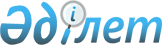 Павлодар ауданының аумағында үгіттік баспа материалдарын орналастыру үшін орындарды белгілеу және кандидаттарға сайлаушылармен кездесу үшін үй-жайларды беру туралыПавлодар облысы Павлодар аудандық әкімдігінің 2020 жылғы 10 қыркүйектегі № 293/9 қаулысы. Павлодар облысының Әділет департаментінде 2020 жылғы 28 қыркүйекте № 6965 болып тіркелді
      Қазақстан Республикасының 1995 жылғы 28 қыркүйектегі "Қазақстан Республикасындағы сайлау туралы" Конституциялық заңының 28-бабы 4, 6-тармақтарына, Қазақстан Республикасының 2001 жылғы 23 қаңтардағы "Қазақстан Республикасындағы жергілікті мемлекеттік басқару және өзін-өзі басқару туралы" Заңының 31-бабы 2-тармағына, Қазақстан Республикасының 2016 жылғы 6 сәуірдегі "Құқықтық актілер туралы" Заңының 46-бабының 2-тармағы 4) тармақшасына сәйкес, Павлодар ауданының әкімдігіҚАУЛЫ ЕТЕДІ:
      1. Осы қаулының 1-қосымшасына сәйкес Павлодар аудандық аумақтық сайлау комиссиясымен бірлесіп үгіттік баспа материалдарын орналастыру үшін орындар белгіленсін.
      2. Осы қаулының 2-қосымшасына сәйкес кандидаттарға сайлаушылармен кездесу үшін шарттық негізде үй-жайлар берілсін.
      3. Павлодар ауданы әкімдігінің 2015 жылғы 6 наурыздағы "Кандидаттардың сайлаушылармен кездесулер өткізу үшін үгіт баспасөз материалдарын орналастыру және үй-жайлар беру үшін орындар белгілеу туралы" № 85/3 қаулысының (Нормативтiк құқықтық актiлердi мемлекеттiк тiркеу тiзiлiмiнде № 4369 болып тiркелген, 2015 жылғы 19 наурызда аудандық "Заман тынысы" және "Нива" газеттерiнде жарияланған) күші жойылды деп танылсын.
      4. Осы қаулының орындалуын бақылау Павлодар ауданы әкімі аппаратының басшысы А.Т. Оспановаға жүктелсін.
      5. Осы қаулы оның алғашқы ресми жарияланған күнінен бастап қолданысқа енгізіледі. Павлодар ауданының аумағында үгіттік баспа материалдарын орналастыру
үшін орындар Павлодар ауданының аумағында кандидаттардың сайлаушылармен кездесу
үшін үй-жайлар
					© 2012. Қазақстан Республикасы Әділет министрлігінің «Қазақстан Республикасының Заңнама және құқықтық ақпарат институты» ШЖҚ РМК
				
      Павлодар ауданының әкімі 

Ж. Шугаев

      "КЕЛІСІЛДІ"

      Павлодар аудандық аумақтық

      сайлау комиссиясының төрағасы

С. Акимбеков

      2020 жылғы "10" қыркүйек
Павлодар ауданы әкімдігінің
2020 жылғы 10 қыркүйегі
№ 293/9 қаулысына
1-қосымша
Р/с №
Елді мекеннің атауы
Үгіттік баспа материалдарын

орналастыру орны
Стендтердің саны
1
Пресное ауылы
Әуезов көшесі, 3 ("Павлодар ауданы Чернорецк ауылдық округі әкімінің аппараты Чернорецк ауылының мәдениет үйі" мемлекеттік қазыналық коммуналдық кәсіпорнының ғимараты жанында) 
1
2
Қаракөл ауылы
Абай көшесі, 10 ("Тұлпар" дүкенінің жанында)
1
3
Достық ауылы
Школьная көшесі, 41 ("Достық" дүкенінің жанында)
1
4
Чернорецк ауылы
Трунов көшесі, 20 ("Фарида" дүкенінің жанында)
2
4
Чернорецк ауылы
1 Май көшесі, 78 ("Азиза" дүкенінің жанында)
2
5
Набережное ауылы
Украинская көшесі, 40 ("Мадис" дүкенінің жанында)
2
5
Набережное ауылы
Целинная және Аульная көшелерінің қиылысында ("Павлодар ауданының № 2 Чернорецк орта жалпы білім беру мектебі" мемлекеттік мекемесінің ғимараты жанында)
2
6
Жаңа қала ауылы
Центральная көшесі ("Қарлығаш" дүкенінің жанында)
1
7
Сычевка ауылы
Набережная көшесі, 29 ("ПчҰлка" дүкенінің жанында)
1
8
Новочерноярка ауылы
Юбилейная көшесі, 2 ("Гурман" дүкенінің жанында)
1
9
Черноярка ауылы
Школьная көшесі, 32/1 ("Радуга" дүкенінің жанында)
1
10
Мичурин ауылы
Тәуелсіздік көшесі, 2/2 ("Глебушка" дүкенінің жанында)
1
11
Госплемстанция ауылы
Октябрьская көшесі, 16/1 ("Самал" сауда үйінің жанында) 
1
12
Үміт апа ауылы
Абай көшесі, 10 ("Павлодар ауданының Жамбыл бастауыш мектебі" мемлекеттік мекемесінің

ғимараты жанында)
1
13
Заңғар ауылы
Школьная көшесі, 1 ("Павлодар ауданының Заңғар орта жалпы білім беру мектебі" мемлекеттік мекемесінің ғимараты жанында)
1
14
Коряковка ауылы
Ветерандар көшесі, 1 ("Павлодар ауданының Коряковка бастауыш мектебі" мемлекеттік мекемесінің

ғимараты жанында) 
1
15
Аққұдық ауылы
Целинная көшесі, 20/2 ("Павлодар ауданы Луганск ауылдық округі әкімінің аппараты Луганск ауылының мәдениет үйі" мемлекеттік қазыналық коммуналдық кәсіпорнының ғимараты жанында) 
1
16
Богдановка ауылы
Чапаев көшесі, 111/1 ("Павлодар ауданы Луганск ауылдық округі әкімінің аппараты Луганск ауылының мәдениет үйі" мемлекеттік қазыналық коммуналдық кәсіпорнының ғимараты жанында) 
1
17
Луганск ауылы
Тәуелсіздік көшесі, 54 ("Павлодар ауданы Луганск ауылдық округі әкімінің аппараты Луганск ауылының мәдениет үйі" мемлекеттік қазыналық коммуналдық кәсіпорнының ғимараты жанында)
2
17
Луганск ауылы
Советская көшесі, 43 (тұрмыс үйдің ғимараты жанында)
2
18
Рождественка ауылы
Абай көшесі, 51 ("Павлодар ауданы Рождественка ауылдық округі әкімінің аппараты Розовка ауылының мәдениет үйі" мемлекеттік қазыналық коммуналдық кәсіпорнының ғимараты жанында)
1
19
Розовка ауылы
Абай көшесі, 38 Б ("Павлодар ауданы Рождественка ауылдық округі әкімінің аппараты Розовка ауылының мәдениет үйі" мемлекеттік қазыналық коммуналдық кәсіпорнының ғимараты жанында)
1
20
Максимовка ауылы
Қайырбек Жүсіпов көшесі, 27 ("Павлодар ауданы Рождественка ауылдық округі әкімінің аппараты Розовка ауылының мәдениет үйі" мемлекеттік қазыналық коммуналдық кәсіпорнының ғимараты жанында)
1
21
Ефремовка ауылы
Абай көшесі, 30 А ("Павлодар ауданы Ефремовка ауылдық округі әкімінің аппараты" мемлекеттік мекемесінің ғимараты жанында)
1
22
Даниловка ауылы
Школьная көшесі, 7 (тұрғын үйдің жанында) 
1
23
Кемеңгер ауылы
Тәуелсіздік көшесі, 30 (Павлодар ауданы мәдениет, дене тәрбиесі және спорт бөлімінің "Павлодар аудандық Мәдениет үйі" мемлекеттік қазыналық коммуналдық кәсіпорнының ғимараты жанында)
5
23
Кемеңгер ауылы
Кубанская көшесі, 14 ("Ас-Ай" дүкенінің жанында)
5
23
Кемеңгер ауылы
Достық көшесі, 31 ("Дархан" дүкенінің жанында)
5
23
Кемеңгер ауылы
Тәуелсіздік көшесі, 23 (пошталық байланыстың ауылдық бөлімшесінің ғимараты жанында)
5
23
Кемеңгер ауылы
Тәуелсіздік көшесі (№ 1 автобус аялдамасының жанында)
5
24
Красноармейка станциясы
Қ. Сәрсекеев атындағы көшесі, 28 (теміржол вокзалдың ғимараты жанында)
1
25
Шаңды ауылы
Абай көшесі, 17/2 (Павлодар ауданы мәдениет, дене тәрбиесі және спорт бөлімінің "Павлодар ауданының балалар-жасөспірімдер спорт мектебі" коммуналдық мемлекеттік қазыналық қәсіпорнының ғимараты жанында)
1
26
Көктөбе ауылы
№ 13 үй (тұрғын үйдің жанында) 
1
27
Заозерное ауылы
Бижан көшесі, 33 (тұрғын үйдің жанында)
1
28
Шақат ауылы
Әуезов көшесі, 38 ("Павлодар ауданы Шақат ауылдық округі әкімінің аппараты" мемлекеттік мекемесінің ғимараты жанында)
2
28
Шақат ауылы
Садовая көшесі, 5 ("Павлодар

ауданының Шақат орта жалпы білім беру мектебі" мемлекеттік мекемесінің ғимараты жанында)
2
29
Толыбай ауылы
№ 34 үй (Павлодар ауданы мәдениет, дене тәрбиесі және спорт бөлімінің "Павлодар аудандық Мәдениет үйі" мемлекеттік қазыналық коммуналдық кәсіпорнының ғимараты жанында)
1
30
Маралды ауылы
Гагарин көшесі, 13 (Павлодар ауданы мәдениет, дене тәрбиесі және спорт бөлімінің "Павлодар аудандық Мәдениет үйі" мемлекеттік қазыналық коммуналдық кәсіпорнының ғимараты жанында)
2
30
Маралды ауылы
Гагарин көшесі, 13/1 (пошталық байланыстың ауылдық бөлімшесінің ғимараты жанында)
2
31
Заря ауылы
Абай көшесі, 13 А ("Павлодар ауданы Заря ауылдық округі әкімінің аппараты" мемлекеттік мекемесінің ғимараты жанында)
1
32
Бірлік ауылы
Жаяу Мұса көшесі, 30 ("Сезім" дүкенінің жанында)
1
33
Жертұмсық ауылы
Иса Байзақов көшесі, 10 ("Павлодар ауданы Заря ауылдық округі әкімінің аппараты Заря ауылының клубы" мемлекеттік қазыналық коммуналдық кәсіпорнының ғимараты жанында)
1
34
Подстепное ауылы
Потанин көшесі, 36 (тұрғын үйдің жанында)
1
35
Қаратоғай ауылы
Жанкүміс Акишева көшесі, 1 ("Павлодар ауданының Қаратоғай бастауыш мектебі" мемлекеттік мекемесінің ғимараты жанында)
1
36
Әйтім ауылы
Шонай Асанбайұлы көшесі, 1 ("Павлодар ауданының Кеңес негізгі жалпы білім беру мектебі" мемлекеттік мекемесінің ғимараты жанында)
1
37
Новоямышев ауылы
Д. Қонаев атындағы көшесі, 10 ("Павлодар ауданы Кеңес ауылдық округі әкімінің аппараты Новоямышево ауылының мәдениет үйі" мемлекеттік қазыналық коммуналдық кәсіпорнының ғимараты жанында)
1
38
Ольгинка ауылы
Тәуелсіздік көшесі, 7 ("Маяк" шаруа қожалығының орталық кеңсесінің ғимараты жанында)
1Павлодар ауданы әкімдігінің
2020 жылғы 10 қыркүйектегі
№ 293/9 қаулысына
2-қосымша
Р/с №
Елді мекеннің атауы
Кездесу орны
1
Чернорецк ауылы 
"Павлодар ауданы Чернорецк ауылдық округі әкімінің аппараты Чернорецк ауылының мәдениет үйі" мемлекеттік қазыналық коммуналдық кәсіпорны (Трунов көшесі, 3)
2
Новочерноярка ауылы
"Павлодар ауданы Черноярка ауылдық округі әкімінің аппараты Новочерноярка ауылының мәдениет үйі" мемлекеттік қазыналық коммуналдық кәсіпорны (Юбилейная көшесі, 11)
3
Мичурино ауылы
"Павлодар ауданы Мичурин ауылдық округі әкімінің аппараты Мичурин ауылының клубы" мемлекеттік қазыналық коммуналдық кәсіпорны (Молодежная көшесі, 13)
4
Заңғар ауылы
"Павлодар ауданы Заңғар ауылдық округі әкімінің аппараты" мемлекеттік мекемесі (Абылай хан көшесі, 4)
5
Луганск ауылы
"Павлодар ауданы Луганск ауылдық округі әкімінің аппараты Луганск ауылының мәдениет үйі" мемлекеттік қазыналық коммуналдық кәсіпорны (Тәуелсіздік көшесі, 54)
6
Розовка ауылы
"Павлодар ауданы Рождественка ауылдық округі әкімінің аппараты Розовка ауылының мәдениет үйі" мемлекеттік қазыналық коммуналдық кәсіпорны (Абай көшесі, 38 Б)
7
Ефремовка ауылы
"Павлодар ауданы Ефремовка ауылдық округі әкімінің аппараты" мемлекеттік мекемесі (Абай көшесі, 30)
8
Кемеңгер ауылы
Павлодар ауданы мәдениет, дене тәрбиесі және спорт бөлімінің "Павлодар аудандық Мәдениет үйі" мемлекеттік қазыналық коммуналдық кәсіпорны (Тәуелсіздік көшесі, 30)
9
Шақат ауылы
"Павлодар ауданы Шақат ауылдық округі әкімінің аппараты" мемлекеттік мекемесі (Әуезов көшесі, 38)
10
Заря ауылы
"Павлодар ауданы Заря ауылдық округі әкімінің аппараты Заря ауылының клубы" мемлекеттік қазыналық коммуналдық кәсіпорны (Мәметова көшесі, 1 Б)
11
Новоямышев ауылы
"Павлодар ауданы Кеңес ауылдық округі әкімінің аппараты Новоямышево ауылының мәдениет үйі" мемлекеттік қазыналық коммуналдық кәсіпорны (Д. Қонаев атындағы көшесі, 10)
12
Ольгинка ауылы
Павлодар ауданы мәдениет, дене тәрбиесі және спорт бөлімінің "Павлодар ауданының балалар-жасөспірімдер спорт мектебі" коммуналдық мемлекеттік қазыналық қәсіпорны (Тимирязев көшесі, 6/1)
13
Набережное ауылы
"Павлодар ауданы Григорьевка ауылдық округі әкімінің аппараты Набережное ауылының мәдениет үйі" мемлекеттік қазыналық коммуналдық кәсіпорны (Мир көшесі, 14)